Escuela Técnica Superior de Ingenieros Industriales y de Telecomunicación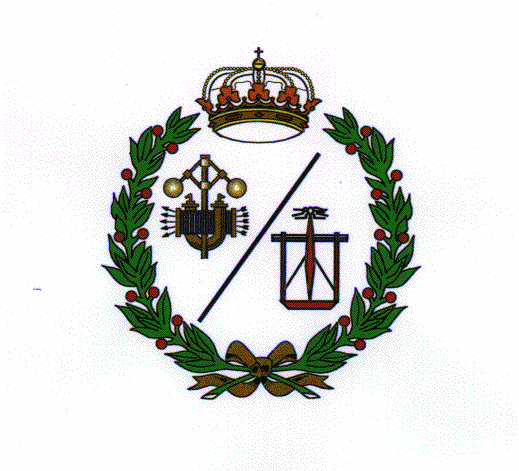 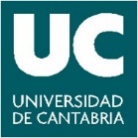 Alumnos que realizan prácticas externas en el Grado en Ingeniería en Tecnologías Industriales. Curso 2020-2021Empresa/InstituciónNº de alumnosAgrotec Entrecanales, SL1Cementos Alfa, SA1Componentes y Conjuntos, SA1Creativity And Innovative Solutions, SL1DEGIMA, SA1Equipos Nucleares, SA SME (ENSA)1Everis BPO, SLU1Ferroatlancia de Boo, SLU1Global Special Steel Products1Graphic Packaging International Cartons Santander, SAU1Indergy Ingenieros Consultores, SL1Industrias Cántabras del Torneado, SL (ICT)2Industrias Montañesas Eléctricas Mecánicas, SL1Ingemotions1ITM Instalación y Mantenimiento de Telecomunicaciones, SL1Novoferm Alsal, SA1Qualiconsult1Reinosa Forgings & Castings, SL2Semark AC Group, SA1Solvay Química, SL5Star Project Consulting, SL2Talleres Metalúrgicos Pontejos SL1Ukyfu Racing, SL2Universidad de Cantabria7Total39